LAPORAN KERJA PRAKTEKSEMESTER GANJIL T.A 2019/2020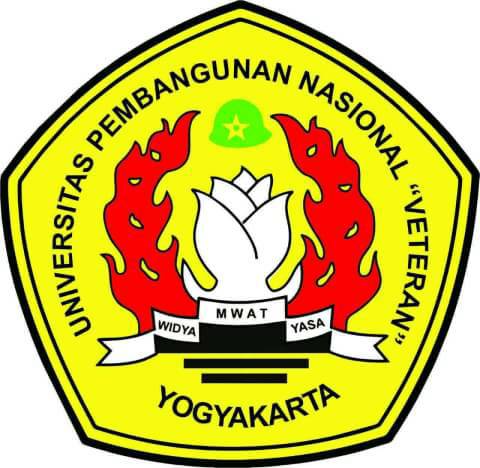 DISUSUN OLEH :PROGRAM STUDI SISTEM INFORMASIJURUSAN TEKNIK INFORMATIKAFAKULTAS TEKNIK INDUSTRIUNIVERSITAS PEMBANGUNAN NASIONAL ”VETERAN”YOGYAKARTA 2019BAB IPENDAHULUANLatar belakang Masalah Sistem informasi merupakan faktor penting dalam suatu instansi, terutama instansi pelayanan masyarakat yang memiliki tingkat rutinitas yang tinggi dan pengelolaan data yang termanajemen. Salah satu Instansi pelayanan masyarakat adalah Badan Usaha Kredit Pedesaan (BUKP) yang merupakan instansi pemerintah yang bergerak dibidang keuangan, yang beralamat di Jl. Gamping Tengah No.22 Ambarketawang, Gamping, Sleman. BUKP membantu masyarakat dalam membuka usaha dengan bantuan kredit. Dalam proses pemberian kredit, selama ini pencatatan pinjaman dilakukan dalam pembukuan excel. Terdapat kelemahan dalam pencatatan pinjaman kredit dengan menggunakan aplikasi excel. Salah satu kelemahan adalah dalam pengolahan data karena harus didukung dengan formula yang tepat, dan formula pada aplikasi excel mudah hilang jika terjadi human error atau kesalahan yang dilakukan oleh petugas BUKP, hal ini dapat mengakibatkan kehilangan data. Jika data hilang maka BUKP akan mengalami kesulitan dalam pengelolaan data kredit. Selain masalah keamanan data, faktor kecepatan pelayanan pendaftar juga harus diperhatikan.  Masalah yang dihadapi BUKP yang kedua adalah kecepatan pelayanan. Saat ini pelayanan dapat diilustrasikan sebagai berikut : masyarakat yang berminat mengajukan kredit harus datang secara fisik ke kantor BUKD, selanjutnya mengisi formulir dan petugas akan memasukkan data ke dalam aplikasi excel. Jumlah masayarakat yang datang setiap harinya ke kantor BUKD cukup banyak, terjadi antrian panjang, kecepatan pelayanan diperlukan untuk meningkatkan kepuasan masyarakat dalam mendapatkan surat…….Untuk mendukung pelayanan masyarakat agar lebih cepat dan juga mengantisipasi adanya kesalahan manusia dalam mengolah formula pada aplikasi excel maka BUKP membutuhkan aplikasi baru untuk membantu peningkatan pelayanan serta keamanan data. Aplikasi baru tersebut diharapkan berbasis web, agar dapat diakses dimana saja, sehinggga masyarakat tidak harus datang ke kantor BUKP untuk mengisi formulir. Untuk membangun sebuah web diperlukan dokumen lengkap  spesifikasi kebutuhan perangkat lunak (SKPL). SKPL (Spesifikasi Kebutuhan perangkat Lunak) adalah dokumen yang harus dibuat sebelum sebuah aplikasi dibuat. Dokumen ini berisi tentang semua hal yang menyangkut tentang aplikasi yang akan dibuat, diantaranya adalah: Tujuan pembuatan aplikasi. ... Manfaat/kemudahan yang diperoleh saat menggunakan aplikasi. SKPL membantu programmer dalam mengetahui kebutuhan software dalam pembuatan web dan selanjutkan dapat digunakan dengan efisien di kantor BUKP. Dokumen SKPL berisi tentang semua hal yang menyangkut tentang aplikasi web BUKD yang akan dibuat, meliputi : Tujuan pembuatan aplikasi, deskripsi aplikasi, manfaat/kemudahan yang diperoleh saat menggunakan aplikasi, fitur yang disediakan oleh aplikasi, jenis/macam user yang menggunakan., kebutuhan perangkat keras/lunak yang mendukung aplikasi, dan daftar update file-file aplikasi.Rumusan Masalah Batasan MasalahDokumen SKPL berisi tentang semua hal yang menyangkut tentang aplikasi web BUKD yang akan dibuat, meliputi : Tujuan pembuatan aplikasiDeskripsi aplikasiManfaat/kemudahan yang diperoleh saat menggunakan aplikasi, Fitur yang disediakan oleh aplikasi, jenis/macam user yang menggunakan., kebutuhan perangkat keras/lunak yang mendukung aplikasi, dan daftar update file-file aplikasi.Tujuan Tujuan pembuatan SKPL adalah untuk mendefinisikan keinginan dan komunikasi antara pelanggan, pemakai, analis, dan perancang perangkat lunak, merencanakan dan melaksanakan aktivitas pengujian system, acuan untuk mielakukan perbaikan dan perubahan perangkat lunak.Manfaat Mendefinisikan kerangka kerja bersama untuk proses-proses pengembangan perangkat lunak. Memperielas peran dan antarmuka bagi Para pihak yang terlibat dalam proses pengembangan merangkat lunak. Memperjelas jenis dan isi dokumen. Mengenali togas, tahapan, baseline, aktivitas kaji ulang, dan dokumentasinya. Belaiar pendekatan praktis yang diterapkan didunia industri.  Menghilangkan persoalan-persoalan seperti yang pernah dialami masa laluNIM:124170026NAMA:DAFFA AULIA Z